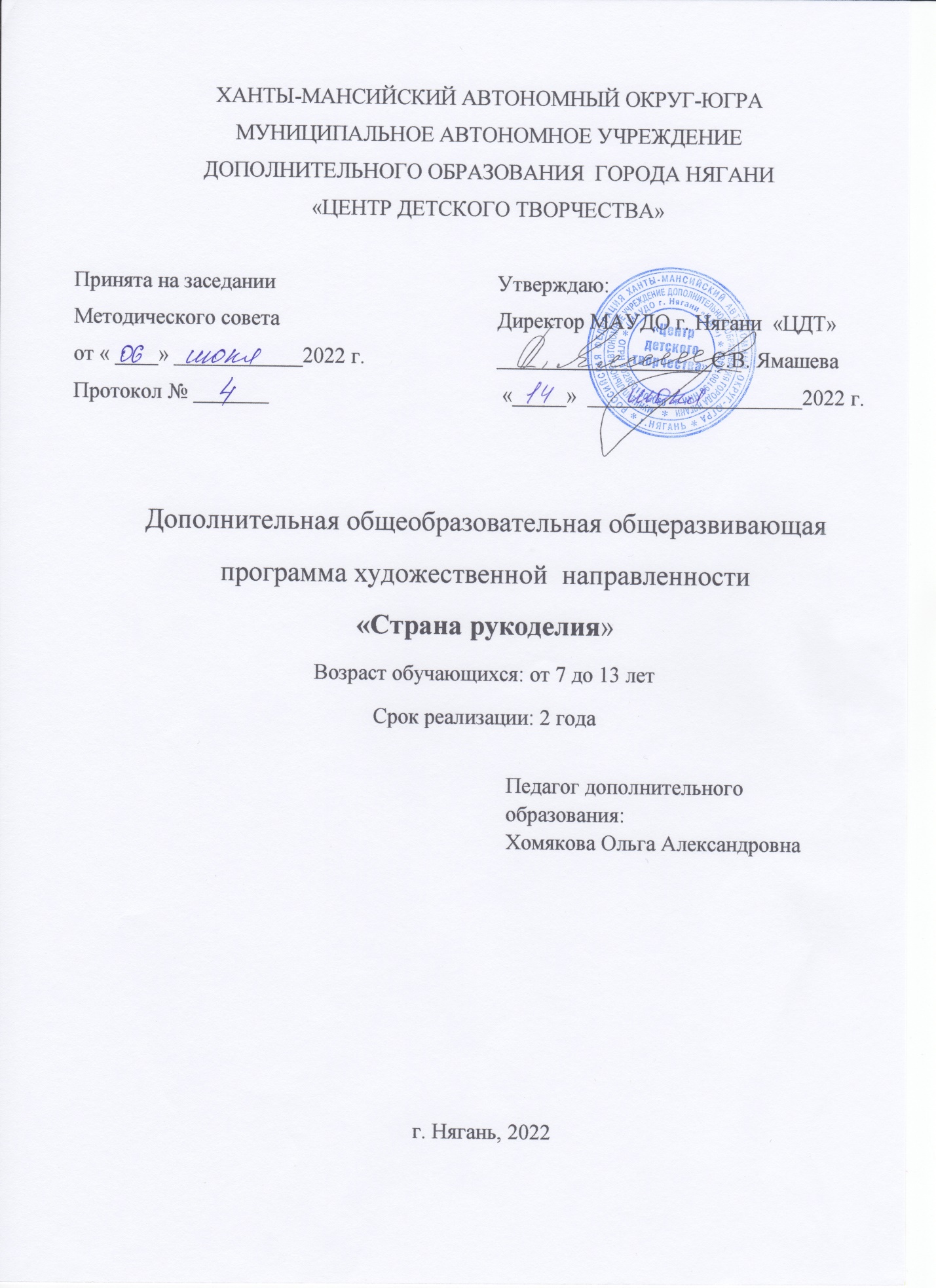 ПОЯСНИТЕЛЬНАЯ ЗАПИСКАДополнительная общеобразовательная общеразвивающая программа «Страна рукоделия» реализуется в рамках художественной направленности. Программа разработана в соответствии с нормативно-правовыми документами:Федеральный закон от 29.12.2012 года № 273-ФЗ «Об образовании в Российской Федерации». Приказ Министерства просвещения РФ от 09.11.2018 г. № 196 (ред. от 30.09.2020) «Порядок организации и осуществления образовательной деятельности по дополнительным общеобразовательным программам».Приказ Министерства образования и науки РФ от 23.08.2017 г. №816 «Об утверждении порядка применения организациями, осуществляющими образовательную деятельность электронного обучения, дистанционных образовательных технологий при реализации образовательных программ».Письмо Министерства образования и науки Российской Федерации от 18.11.2015 г. № 09-3242 «Методические рекомендации по проектированию дополнительных общеразвивающих программ».Санитарно-эпидемиологические правила СП 3.1/2.4. 3598-20 «Санитарно-эпидемиологические требования к устройству, содержанию и организации работы образовательных организаций и других объектов социальной инфраструктуры для детей и молодежи в условиях распространения новой коронавирусной инфекции (COVID – 19)» утверждено Постановлением Главного государственного санитарного врача Российской федерации от 30.06.2020г. №16.Постановление Главного государственного санитарного врача РФ от 28 сентября 2020 г. N 28 "Об утверждении санитарных правил СП 2.4.3648-20 "Санитарно-эпидемиологические требования к организациям воспитания и обучения, отдыха и оздоровления детей и молодежи".Вышивание - общеизвестное и распространенное рукодельное искусство украшать самыми различными узорами всевозможные ткани и материалы, от самых грубых и плотных, как, например: полотно, холст, кожа, до тончайших материй — батиста, кисеи, газа, тюля и пр. Инструменты и материалы для работы вышивания: иглы, нитки, пяльцы, ножницы.Вязание - процесс изготовления полотна или изделий (обычно элементов одежды или предметов интерьера) из одной или нескольких нитей путём изгибания их в петли и соединения петель друг с другом с помощью несложных инструментов — вручную (вязальные крючок, спицы, игла, вилка, или просто на пальцах) или на вязальной машине (механическое вязание).Фетр – это однородная, плотная масса валяных волокон, механического происхождения. Искусство работы с фетром в России стало очень известным за последние несколько лет. В зависимости от сложности изделий, их могут шить как взрослые, так и дети. Канзаши – это замысловатое слово — название японских украшений для волос, искусство шелкового цветка. Эта техника позволяет изготовить любой объект – от детской поделки до эксклюзивного сувенира. Развивать творчество детей можно по-разному, в том числе работа с фоамираном. Фоамиран, или пластичная замша – это бархатистый мягкий материал в листах, напоминающий толстую бумагу.  Материал подходит для изготовления аппликаций, поделок, предметов интерьера. В процессе работы с этими материалами дети познают свойства, возможности их преобразования и использование их в различных композициях. В процессе создания поделок у детей закрепляются знания эталонов формы и цвета, формируются четкие и достаточно полные представления о предметах и явлениях окружающей жизни. В ходе проведения занятий учащиеся учатся сравнивать различные материалы между собой, находить общее и различия, создавать поделки. Процесс изготовления доставляет детям огромное удовольствие и способствует стремлению добиваться положительного результата. Необходимо заметить тот факт, что учащиеся бережно обращаются с игрушками, выполненными своими руками, не ломают их, не позволяют другим испортить поделку.В процессе изготовления поделок, учащиеся могут комбинировать различные техники. Таким образом, программа включает в себя 5 разделов: «Хочу вышивать», «Все связано», «Волшебный фетр», «Искусство канзаши», «Удивительный мир фоамирана».Актуальность данной программы дает учащимся возможность самореализации, развить свой творческий потенциал в волшебном мире декоративно-прикладного искусства. На занятиях применяются новые техники работы с различными материалами. Благодаря развитию информационных источников: интернета, телевидения, книг, журналов эти техники стали наиболее доступны.Педагогическая целесообразность программы заключается в том, что, дети не только осваивают разнообразные техники, но и реализуют свой творческий потенциал, погружаясь в данный вид творчества. В дальнейшем они выберут то, что им наиболее интересно, чем будут заниматься, что, возможно, станет их хобби в жизни. Цель: развитие творческих способностей учащихся через изучение различных техник декоративно-прикладного творчества.Задачи:• формировать умение использовать различные приемы при работе с нитками, пряжей, фетром, лентами и фоамираном;• формировать практические навыки работы с инструментами;• развивать образное и пространственное мышление, фантазию ребенка;• развивать творческий потенциал ребенка, его познавательную активность;• формировать коммуникативную культуру, внимание и уважение к людям, терпимость к чужому мнению, умение работать в группе.Принципы, лежащие в основе программы:доступности (простота, соответствие возрастным и индивидуальным особенностям);наглядности (иллюстративность, наличие дидактических материалов);демократичности и гуманизма (взаимодействие педагога и ученика в социуме, реализация творческих потребностей учащихся);научности (обоснованность, наличие методологической базы и теоретической основы);«от простого к сложному» (научившись элементарным навыкам работы, ребенок применяет свои знания в выполнении сложных творческих работ).Отличительная особенность программы. Для успешного творческого развития программа построена на постоянной смене видов деятельности в течение учебного года. Чередование видов деятельности позволяет избежать потери интереса детей к декоративно-прикладному творчеству, сохраняет эффект новизны, и, в тоже время, даёт возможность систематически работать над овладением учебного материала. Данная программа предусматривает обучение в дистанционном формате, благодаря современным техникам оборудования.Возраст учащихся: от 7 до 13 лет.Срок реализации программы: 2 года. Количество учащихся в группах составляет: от 12 до 15 человек. В детское объединение принимаются как мальчики, так и девочки, специального отбора не производится.Формы занятий:Теоретические занятия (объяснение нового материала, просмотр презентации).Практические занятия (выполнение практического задания).Дистанционные занятия (онлайн трансляции на различных базах интернета). Режим занятийРежим занятийОжидаемые результаты освоения программыВ ходе реализации учащиеся будут знать:• особенности работы с нитками, пряжей, фетром, лентами и фоамираном;• свойства материалов и их применение в декоративно-прикладном творчестве;• названия инструментов и материалов, применяемых в работе с материалами;• правила техники безопасности;• последовательность изготовления изделия;будут уметь:правильно организовать свое рабочее место;пользоваться инструментами ручного труда, применяя приобретенные навыки на практике;соблюдать правила безопасности труда и личной гигиены при работе с различными материалами и инструментами;выполнять изделия самостоятельно согласно технологии, используя знания, умения и навыки;сотрудничать со своими сверстниками, оказывать товарищу помощь, проявлять самостоятельность.Способы проверки результатов освоения программыТестирование.Викторина.Участие в конкурсах, выставках.Открытые занятия.Зачёты.Итоговое занятие за I полугодие.Итоговая аттестация.УЧЕБНЫЙ ПЛАН на 1 годУЧЕБНЫЙ ПЛАН на 2 годУЧЕБНО-ТЕМАТИЧЕСКИЙ ПЛАН на 1 годУЧЕБНО-ТЕМАТИЧЕСКИЙ ПЛАН на 2 годСОДЕРЖАНИЕ ПРОГРАММЫПредлагаемый курс обучения программы «Страна рукоделия» систематизирован по блокам: «Хочу вышивать», «Все связано», «Волшебный фетр», «Искусство канзаши», «Удивительный мир фоамирана».Вводное занятие Теория: Знакомство с программой обучения на два года. Инструктаж по правилам техники безопасности. Правила поведения в детском объединении. Основные инструменты и материалы для работы с нитками, пряжей, фетром, лентами и фоамираном. Практика: Рисунок по правилам поведения, тест-опрос.Блок занятий «Хочу вышивать»Теория: Дать понятие о вышивке, как традиционном русском виде рукоделия, познакомить с основными понятиями вышивки, оборудованием и материалами. Рассказать о технологии вышивания крестиком и гладью. Практика: Изготовление не сложных вышивок, таких как: «Листик», «Ягодка», «Сердечко», «Цветочек».  Изготовление вышивки по собственному замыслу.Блок занятий «Все связано»Теория: Формирование художественной культуры, как неотъемлемой части духовной культуры, развитие и сохранение интереса у детей к старинному женскому рукоделию, развитие творческих и индивидуальных способностей, приобретение практических навыков ручного труда, использование их в жизни. Знакомство с техникой вязания на спицах и крючком. Практика: Изготовление не сложных изделий, таких как «Повязочка», «Шарфик», «Салфетка», «Чехол». Изготовление изделия по собственному замыслу.Блок занятий «Волшебный фетр»Теория: Продолжить работу с фетром. Вспомнить историю фетра, его виды и свойства. Инструменты и приспособления при работе с фетром. Изготовление цветов и игрушек. Практика: Изготовление цветов по образцу и по собственному замыслу. Изготовление таких игрушек как: «Дельфин», «Солнце»,  «Уточка», «Телефон» и т.д. Изготовление игрушки по собственному замыслу.Блок занятий «Удивительный мир фоамирана»Теория: Продолжить работу с фоамираном. Вспомнить историю его появления. Свойства и виды фоамирана. Инструменты и приспособления при работе с фоамираном.  Изготовление насекомых, игрушек и цветов. Практика: Изготовление игрушек по образцу, таких как:  «Лягушка», «Совенок», «Уточка». Изготовление насекомых по образцу. Изготовление не сложных цветов по образцу: тюльпан, василек и одуванчик. Изготовление цветка по собственному замыслу.Блок занятий «Искусство канзаши»Теория: Продолжить знакомство с японской техникой. Инструменты и приспособления при работе с лентами. Обучение приемам работы с различными видами лент. Технология изготовления цветов. Технология изготовления брошей.Практика: Изготовление цветов, цветка для броши по образцу. Изготовление цветов на резиночки, заколки по образцу. Изготовление брошей по образцу. Изготовление цветка по собственному замыслу.Методическое обеспечение программыДля реализации программы используются разнообразные формы и методы проведения занятий. Это беседы, из которых дети узнают много новой информации, практические задания для закрепления теоретических знаний и осуществления собственных незабываемых открытий, экскурсии на выставки прикладного творчества, демонстрация видеоматериалов. Занятия сопровождаются использованием стихов, поговорок, пословиц, загадок, рассказов. Важное место на занятиях занимает сказка. Именно она формирует у детей основы нравственных представлений, создает многообразие художественных образов. Музыкальное оформление также повышает интерес детей к созданию творческих работ. Программно-методическое и информационное обеспечение помогают проводить занятия интересно и грамотно.Разнообразные занятия дают возможность детям проявить свою индивидуальность, самостоятельность, способствуют гармоничному и духовному развитию личности. При организации работы необходимо постараться соединить игру, труд и обучение, что поможет обеспечить единство решения познавательных, практических и игровых задач. Игровые приемы, загадки, считалки, скороговорки, тематические вопросы также помогают при творческой работеРаботая по данной программе, ребёнок может самостоятельно открыть для себя волшебный мир фетра, постичь свойство, структуру, насладиться работой с фоамираном, сочетанием различных лент, нитей и пряжи.Форма обучения – очная, состав группы постоянный. В процессе занятий используются различные формы занятий: •	традиционные занятия;•	комбинированные и практические занятия;•	индивидуальная деятельность;•	лекционные занятия;•	выставки творческих работ. А также различные методы обучения:- в основе, которых лежит способ организации занятия: словесный (устное изложение, беседа, рассказ, лекция);- наглядный (иллюстрации, наблюдение, показ педагогом, работа по образцу); - практический (выполнение работ по инструкционным картам, схемам);- репродуктивный (дети воспроизводят полученные знания и освоенные способы деятельности);- частично-поисковый (участие детей в коллективном поиске, решение поставленной задачи совместно с педагогом).Помещение для занятий должно соответствовать нормам по площади, освещенности и воздушному режиму. Учебное оборудование должно включать соответствующую возрасту мебель, необходимые инструменты и приспособления, мебель для хранения материалов и инструментов.Для реализации успешной работы учащимся необходимы следующие инструменты: иголки, спицы, крючки, пяльцы, карандаши, линейки, ножницы, деревянные шпажки, циркули, фигурные дыроколы,материалы: ткань, цветные нитки, пряжа для вязания, цветной фетр, цветной фоамиран, цветные ленты, клей «Момент», клеевой пистолет, бусины, различные украшения.Наглядные пособия:– стенды (Правила техники безопасности; различные виды материалов и др.);– демонстрационные работы и образцы;– схемы (базовые формы канзаши, цветовая карта, схема сочетания цветов, геометрические фигуры);– иллюстрационный материал к тематическим праздникам (Новый год, Рождество, День Защитника Отечества, Пасха, Праздник весны, День Победы).Список, используемой литературы при написании программы:100 вязаных фигурок и идеи по их использованию. - М.: Арт-Родник, 2014. Т. И. Ерёменко. Вышивка крестом – М. : Т. О. О. «Мария Л», 1992.Блондо, С. Цветы из ткани канзаши. Приемы и техники / С. Блондо. - М.: Контэнт, 2016.Бриттен, Софи Украшения и аксессуары, выполненные крючком. Новая техника / Софи Бриттен. - М.: Контэнт, 2008. Верхола, Алена Волшебный фетр. Делаем игрушки вместе с мамой / Алена Верхола. - Москва: Высшая школа, 2014.Выгодский Л.С. Воображение и творчество в детском возрасте. — М.: Просвещение, 1999.Груша О.С. «Яркие поделки и аппликации из фетра»Груша, О. С. Занимательные поделки из фоамирана / О.С. Груша. - М.: Феникс, 2015.Зайцева, Анна Канзаши. Цветочное очарование Японии своими руками / Анна Зайцева. - М.: Эксмо, 2015.Ивановская Т. Игрушки и аксессуары из фетра. Рипол классик, 2012.Коллекция идей. Журнал для нескучной жизни. — М.: ЗАО «ИД КОН — Лига Пресс», 2002.Майорова И.Г. Трудовое обучение в начальных классах. — М.: «Просвещение», 1978.Молотобарова О.С. «Кружок изготовления игрушек-сувениров». М.: Просвещение, 1990.Нестерова Д. «Рукоделие»Погорельский, С. Игрушки / С. Погорельский. - М.: Детгиз, 1999.Румянцева Е.А. Аппликация. Простые поделки. – М.: Айрис-пресс, 2014.Календарный учебный график на 1 год обученияКалендарный учебный график на 2 год обученияГод обученияРежим занятий в неделюВсего часов в неделюВсего часов в год12 раза по 2 часа4 часа144 часаГод обученияРежим занятий в неделюВсего часов в неделюВсего часов в год23 раза по 2 часа6 часа216 часа№Тема занятияКоличество часовКоличество часовКоличество часов№Тема занятияОбщееТеорияПрактика«Вводный»211«Волшебный фетр»401030«Удивительный мир фоамирана»401030Итоговое занятие за I полугодие2-2«Искусство канзаши»401030Досугово-просветительская деятельность в каникулярный период12-12Подготовка к конкурсам и выставкам различных уровней.6-6Итоговое аттестационное занятие2-2Всего за год:Всего за год:14431113№Тема занятияКоличество часовКоличество часовКоличество часов№Тема занятияОбщееТеорияПрактика«Вводный»211«Хочу вышивать»36630«Все связано»36630«Волшебный фетр»401030Итоговое занятие за I полугодие2-2«Искусство канзаши»401030«Удивительный мир фоамирана»401030Досугово-просветительская деятельность в каникулярный период12-12Подготовка к конкурсам и выставкам различных уровней.6-6Итоговое аттестационное занятие2-2Всего за год:Всего за год:21643173№Тема занятияКоличество часовКоличество часовКоличество часовФормы и методы контроля№Тема занятияОбщееТеорияПрактикаФормы и методы контроляОпрос, анализ приобретенных навыков, творческая работаАнализ творческой работыАнализ результативности участия в конкурсахВводное занятие. Правила безопасности на занятиях211Опрос, анализ приобретенных навыков, творческая работаАнализ творческой работыАнализ результативности участия в конкурсахОпрос, анализ приобретенных навыков, творческая работаАнализ творческой работыАнализ результативности участия в конкурсах«Волшебный фетр»401030Опрос, анализ приобретенных навыков, творческая работаАнализ творческой работыАнализ результативности участия в конкурсахТехнология изготовления цветов102,57,5Опрос, анализ приобретенных навыков, творческая работаАнализ творческой работыАнализ результативности участия в конкурсахТехнология изготовления игрушек307,522,5Опрос, анализ приобретенных навыков, творческая работаАнализ творческой работыАнализ результативности участия в конкурсахОпрос, анализ приобретенных навыков, творческая работаАнализ творческой работыАнализ результативности участия в конкурсах«Удивительный мир фоамирана»401030Опрос, анализ приобретенных навыков, творческая работаАнализ творческой работыАнализ результативности участия в конкурсахТехнология изготовления елочных игрушек14311Опрос, анализ приобретенных навыков, творческая работаАнализ творческой работыАнализ результативности участия в конкурсахТехнология изготовления насекомых826Опрос, анализ приобретенных навыков, творческая работаАнализ творческой работыАнализ результативности участия в конкурсахТехнология изготовления цветов18513Опрос, анализ приобретенных навыков, творческая работаАнализ творческой работыАнализ результативности участия в конкурсахОпрос, анализ приобретенных навыков, творческая работаАнализ творческой работыАнализ результативности участия в конкурсах«Искусство канзаши»401030Опрос, анализ приобретенных навыков, творческая работаАнализ творческой работыАнализ результативности участия в конкурсахЛепестки624Опрос, анализ приобретенных навыков, творческая работаАнализ творческой работыАнализ результативности участия в конкурсахТехнология изготовления цветов28622Опрос, анализ приобретенных навыков, творческая работаАнализ творческой работыАнализ результативности участия в конкурсахТехнология изготовления брошей на «День победы»624Опрос, анализ приобретенных навыков, творческая работаАнализ творческой работыАнализ результативности участия в конкурсахОпрос, анализ приобретенных навыков, творческая работаАнализ творческой работыАнализ результативности участия в конкурсахДосугово-просветительская деятельность12-12Опрос, анализ приобретенных навыков, творческая работаАнализ творческой работыАнализ результативности участия в конкурсахПодготовка к конкурсам и выставкам различных уровней.6-6Опрос, анализ приобретенных навыков, творческая работаАнализ творческой работыАнализ результативности участия в конкурсахИтоговое занятие за I полугодие2-2Опрос, анализ приобретенных навыков, творческая работаАнализ творческой работыАнализ результативности участия в конкурсахИтоговое занятие за II полугодие2-2Опрос, анализ приобретенных навыков, творческая работаАнализ творческой работыАнализ результативности участия в конкурсахВсего за год:Всего за год:14431113Опрос, анализ приобретенных навыков, творческая работаАнализ творческой работыАнализ результативности участия в конкурсах№Тема занятияКоличество часовКоличество часовКоличество часовФормы и методы контроля№Тема занятияОбщееТеорияПрактикаФормы и методы контроляОпрос, анализ приобретенных навыков, творческая работаАнализ творческой работыАнализ результативности участия в конкурсахВводное занятие. Правила безопасности на занятиях211Опрос, анализ приобретенных навыков, творческая работаАнализ творческой работыАнализ результативности участия в конкурсахОпрос, анализ приобретенных навыков, творческая работаАнализ творческой работыАнализ результативности участия в конкурсах«Хочу вышивать»36630Опрос, анализ приобретенных навыков, творческая работаАнализ творческой работыАнализ результативности участия в конкурсахТехнология вышивания крестиком18315Опрос, анализ приобретенных навыков, творческая работаАнализ творческой работыАнализ результативности участия в конкурсахТехнология вышивания гладью18315Опрос, анализ приобретенных навыков, творческая работаАнализ творческой работыАнализ результативности участия в конкурсахОпрос, анализ приобретенных навыков, творческая работаАнализ творческой работыАнализ результативности участия в конкурсах«Все связано»36630Опрос, анализ приобретенных навыков, творческая работаАнализ творческой работыАнализ результативности участия в конкурсахТехнология вязания спицами18315Опрос, анализ приобретенных навыков, творческая работаАнализ творческой работыАнализ результативности участия в конкурсахТехнология вязания крючком18315Опрос, анализ приобретенных навыков, творческая работаАнализ творческой работыАнализ результативности участия в конкурсахОпрос, анализ приобретенных навыков, творческая работаАнализ творческой работыАнализ результативности участия в конкурсах«Волшебный фетр»401030Опрос, анализ приобретенных навыков, творческая работаАнализ творческой работыАнализ результативности участия в конкурсахТехнология изготовления цветов633Опрос, анализ приобретенных навыков, творческая работаАнализ творческой работыАнализ результативности участия в конкурсахТехнология изготовления игрушек34727Опрос, анализ приобретенных навыков, творческая работаАнализ творческой работыАнализ результативности участия в конкурсахОпрос, анализ приобретенных навыков, творческая работаАнализ творческой работыАнализ результативности участия в конкурсах«Искусство канзаши»401030Опрос, анализ приобретенных навыков, творческая работаАнализ творческой работыАнализ результативности участия в конкурсахТехнология изготовления цветов18414Опрос, анализ приобретенных навыков, творческая работаАнализ творческой работыАнализ результативности участия в конкурсахТехнология изготовления брошей 14311Опрос, анализ приобретенных навыков, творческая работаАнализ творческой работыАнализ результативности участия в конкурсахТехнология изготовления насекомых835Опрос, анализ приобретенных навыков, творческая работаАнализ творческой работыАнализ результативности участия в конкурсахОпрос, анализ приобретенных навыков, творческая работаАнализ творческой работыАнализ результативности участия в конкурсах«Удивительный мир фоамирана»401030Опрос, анализ приобретенных навыков, творческая работаАнализ творческой работыАнализ результативности участия в конкурсахТехнология изготовления игрушек18414Опрос, анализ приобретенных навыков, творческая работаАнализ творческой работыАнализ результативности участия в конкурсахТехнология изготовления цветов14311Опрос, анализ приобретенных навыков, творческая работаАнализ творческой работыАнализ результативности участия в конкурсахТехнология изготовления насекомых835Опрос, анализ приобретенных навыков, творческая работаАнализ творческой работыАнализ результативности участия в конкурсахОпрос, анализ приобретенных навыков, творческая работаАнализ творческой работыАнализ результативности участия в конкурсахДосугово-просветительская деятельность12-12Опрос, анализ приобретенных навыков, творческая работаАнализ творческой работыАнализ результативности участия в конкурсахПодготовка к конкурсам и выставкам различных уровней.6-6Опрос, анализ приобретенных навыков, творческая работаАнализ творческой работыАнализ результативности участия в конкурсахИтоговое занятие за I полугодие2-2Опрос, анализ приобретенных навыков, творческая работаАнализ творческой работыАнализ результативности участия в конкурсахИтоговое занятие за II полугодие2-2Опрос, анализ приобретенных навыков, творческая работаАнализ творческой работыАнализ результативности участия в конкурсахВсего за год:Всего за год:21643173Опрос, анализ приобретенных навыков, творческая работаАнализ творческой работыАнализ результативности участия в конкурсах№ п/п Дата проведения Форма занятия Тема занятияКол-во часовПримечание Форма контроля 1Вводное занятие. Беседа, просмотр роликов, обсуждениеВводное занятие. Правила безопасности на занятиях.	 Введение в образовательную программу. Инструктаж по ТБ2Наблюдение, тест-опрос2«Волшебный фетр»402.1Технология изготовления цветов10Комбинированное занятиеИстория фетра и его виды. Инструменты и приспособления при работе с фетром2Анализ готовых работ, наблюдение, опросКомбинированное занятиеИзготовление не сложного цветка по образцу.2Анализ готовых работ, наблюдение, опросКомбинированное занятиеИзготовление не сложного цветка по образцу.2Анализ готовых работ, наблюдение, опросКомбинированное занятиеИзготовление не сложного цветка по образцу.2Анализ готовых работ, наблюдение, опросСамостоятельная работаИзготовление не сложного цветка по собственному замыслу2Анализ готовых работ, наблюдение, опрос2.2Технология изготовления игрушек30Комбинированное занятиеВиды игрушек. Изготовление игрушки «Сердечко» по образцу.2Анализ готовых работ, наблюдение, опросКомбинированное занятиеИзготовление игрушки «Яблочко» по образцу.2Анализ готовых работ, наблюдение, опросКомбинированное занятиеИзготовление игрушки «Звездочка» по образцу.2Анализ готовых работ, наблюдение, опросКомбинированное занятиеИзготовление игрушки «Мышка» по образцу.4Анализ готовых работ, наблюдение, опросКомбинированное занятиеИзготовление игрушки «Зайчик» по образцу.4Анализ готовых работ, наблюдение, опросКомбинированное занятиеИзготовление игрушки «Медвежонок» по образцу.4Анализ готовых работ, наблюдение, опросКомбинированное занятиеИзготовление игрушки «Лошадка» по образцу.4Анализ готовых работ, наблюдение, опросКомбинированное занятиеИзготовление игрушки «Пирожное» по образцу.4Анализ готовых работ, наблюдение, опросСамостоятельная работаИзготовление игрушки по собственному замыслу4Анализ готовых работ, наблюдение, опрос3«Удивительный мир фоамирана»403.1Технология изготовления елочных игрушек14Комбинированное занятиеЧто такое «Фоамиран», его виды. Инструменты и приспособления при работе с фоамираном2Анализ готовых работ, наблюдение, опросКомбинированное занятиеИзготовление не сложной елочной игрушки по образцу.2Анализ готовых работ, наблюдение, опросКомбинированное занятиеИзготовление не сложной елочной игрушки по образцу.      2Анализ готовых работ, наблюдение, опросКомбинированное занятиеИзготовление елочной игрушки «Шишка» по образцу.2Анализ готовых работ, наблюдение, опросКомбинированное занятиеИзготовление елочной игрушки «Шарик» по образцу.2Анализ готовых работ, наблюдение, опросКомбинированное занятиеИзготовление елочной игрушки «Сосулька» по образцу.2Анализ готовых работ, наблюдение, опросСамостоятельная работа Изготовление елочной игрушки по собственному замыслу2Анализ готовых работ, наблюдение, опрос3.2Технология изготовления насекомых6Комбинированное занятиеИзготовление бабочки по образцу2Анализ готовых работ, наблюдение, опросКомбинированное занятиеИзготовление божьей коровки по образцу2Анализ готовых работ, наблюдение, опросКомбинированное занятиеИзготовление гусеницы по образцу2Анализ готовых работ, наблюдение, опросСамостоятельная работаИзготовление насекомого по собственному замыслу2Анализ готовых работ, наблюдение, опрос3.3Технология изготовления цветов18Комбинированное занятиеИзготовление не сложного цветка по образцу.2Анализ готовых работ, наблюдение, опросКомбинированное занятиеИзготовление не сложного цветка по образцу.2Анализ готовых работ, наблюдение, опросКомбинированное занятиеИзготовление ромашки по образцу.4Анализ готовых работ, наблюдение, опросКомбинированное занятиеИзготовление гвоздики по образцу.4Анализ готовых работ, наблюдение, опросКомбинированное занятиеИзготовление розы по образцу.4Анализ готовых работ, наблюдение, опросСамостоятельная работаИзготовление цветка по собственному замыслу2Анализ готовых работ, наблюдение, опрос4«Искусство канзаши»404.1Технология изготовления лепестков6Комбинированное занятиеЧто такое «Канзаши», его виды. Инструменты и приспособления при работе с лентами2Анализ готовых работ, наблюдение, опросКомбинированное занятиеИзготовление лепестков по образцу.2Анализ готовых работ, наблюдение, опросКомбинированное занятиеИзготовление лепестков по образцу.2Анализ готовых работ, наблюдение, опрос4.2Технология изготовления цветов28Комбинированное занятиеИзготовление не сложного цветка по образцу.2Анализ готовых работ, наблюдение, опросКомбинированное занятиеИзготовление не сложного цветка по образцу.2Анализ готовых работ, наблюдение, опросКомбинированное занятиеИзготовление не сложного цветка по образцу.2Анализ готовых работ, наблюдение, опросКомбинированное занятиеИзготовление цветка на ободок по образцу.4Анализ готовых работ, наблюдение, опросКомбинированное занятиеИзготовление цветка для броши по образцу.4Анализ готовых работ, наблюдение, опросКомбинированное занятиеИзготовление цветов на резиночки по образцу.2Анализ готовых работ, наблюдение, опросКомбинированное занятиеИзготовление цветов на резиночки по образцу.2Анализ готовых работ, наблюдение, опросКомбинированное занятиеИзготовление розы по образцу.4Анализ готовых работ, наблюдение, опросКомбинированное занятиеИзготовление георгина по образцу.4Анализ готовых работ, наблюдение, опросСамостоятельная работаИзготовление цветка по собственному замыслу2Анализ готовых работ, наблюдение, опрос4.3Технология изготовления броши на «День победы»6Комбинированное занятиеИзготовление броши по образцу.2Анализ готовых работ, наблюдение, опросКомбинированное занятиеИзготовление броши по образцу.2Анализ готовых работ, наблюдение, опросСамостоятельная работаИзготовление броши по собственному замыслу2Анализ готовых работ, наблюдение, опрос5Комбинированное занятиеПодготовка к конкурсам и выставкам различных уровней6Анализ участия в конкурсах6Комбинированное занятиеДосугово-просветительская деятельность в каникулярный период12Анализ участия в мероприятиях7Тематическое занятие, практическая работаТематическое занятие, практическая работаИтоговое занятие за I полугодие,Итоговое занятие22Наблюдение, опрос, анализ приобретенных навыков и готовых изделий144№ п/п Дата проведения Форма занятия Тема занятияКол-во часовПримечание Форма контроля 1Вводное занятие. Беседа, просмотр роликов, обсуждениеВводное занятие. Правила безопасности на занятиях.	 Введение в образовательную программу. Инструктаж по ТБ2Наблюдение, тест-опрос2«Хочу вышивать»362.1Технология вышивания крестиком18Комбинированное занятиеИзготовление вышивки «Квадрат» по образцу.2Анализ готовых работ, наблюдение, опросКомбинированное занятиеИзготовление вышивки «Листик» по образцу.2Анализ готовых работ, наблюдение, опросКомбинированное занятиеИзготовление вышивки «Ягодка» по образцу. 4Анализ готовых работ, наблюдение, опросКомбинированное занятиеИзготовление вышивки «Сердечко» по образцу.4Анализ готовых работ, наблюдение, опросКомбинированное занятиеИзготовление вышивки «Цветочек» по образцу. 4Анализ готовых работ, наблюдение, опросСамостоятельная работаИзготовление вышивки по собственному замыслу2Анализ готовых работ, наблюдение, опрос2.2Технология вышивания гладью18Комбинированное занятиеИзготовление вышивки «Треугольник» по образцу. 2Анализ готовых работ, наблюдение, опросКомбинированное занятиеИзготовление вышивки «Листик» по образцу. 2Анализ готовых работ, наблюдение, опросКомбинированное занятиеИзготовление вышивки «Грибок» по образцу. 4Анализ готовых работ, наблюдение, опросКомбинированное занятиеИзготовление вышивки «Банан» по образцу. 4Анализ готовых работ, наблюдение, опросКомбинированное занятиеИзготовление вышивки «Цветочек» по образцу. 4Анализ готовых работ, наблюдение, опросСамостоятельная работаИзготовление вышивки по собственному замыслу2Анализ готовых работ, наблюдение, опрос3«Все связано»363.1Технология вязания спицами18Комбинированное занятиеНабор петель. Платочная вязка.2Анализ готовых работ, наблюдение, опросКомбинированное занятиеЛицевые и изнаночные петли.2Анализ готовых работ, наблюдение, опросКомбинированное занятиеРезинка 1*1.2Анализ готовых работ, наблюдение, опросКомбинированное занятиеИзготовление повязки по образцу. 2Анализ готовых работ, наблюдение, опросКомбинированное занятиеИзготовление шарфика по образцу. 2Анализ готовых работ, наблюдение, опросКомбинированное занятиеИзготовление салфетки по образцу. 4Анализ готовых работ, наблюдение, опросКомбинированное занятиеИзготовление чехла по образцу. 2Анализ готовых работ, наблюдение, опросСамостоятельная работаИзготовление изделия по собственному замыслу2Анализ готовых работ, наблюдение, опрос3.2Технология вязания крючком18Комбинированное занятиеНабор петель. Воздушные петли.2Анализ готовых работ, наблюдение, опросКомбинированное занятиеСтолбики без накида. 2Анализ готовых работ, наблюдение, опросКомбинированное занятиеСтолбики с одним и двумя накидами.2Анализ готовых работ, наблюдение, опросКомбинированное занятиеИзготовление цветочка по образцу. 4Анализ готовых работ, наблюдение, опросКомбинированное занятиеИзготовление салфетки по образцу. 4Анализ готовых работ, наблюдение, опросСамостоятельная работаИзготовление изделия по собственному замыслу4Анализ готовых работ, наблюдение, опрос4«Волшебный фетр»404.1Технология изготовления цветов6Комбинированное занятиеВспомнить, что такое фетр, его виды. Инструменты и приспособления при работе с фетром. Изготовление не сложного цветка по образцу.2Анализ готовых работ, наблюдение, опросКомбинированное занятиеИзготовление не сложного цветка по образцу.2Анализ готовых работ, наблюдение, опросСамостоятельная работаИзготовление не сложного цветка по собственному замыслу2Анализ готовых работ, наблюдение, опрос4.2Технология изготовления игрушек34Комбинированное занятиеВиды игрушек. Изготовление игрушки «Котик» по образцу.2Анализ готовых работ, наблюдение, опросКомбинированное занятиеИзготовление игрушки «Мороженое» по образцу.2Анализ готовых работ, наблюдение, опросКомбинированное занятиеИзготовление игрушки «Пони» по образцу.2Анализ готовых работ, наблюдение, опросКомбинированное занятиеИзготовление игрушки «Пикачу» по образцу.2Анализ готовых работ, наблюдение, опросКомбинированное занятиеИзготовление игрушки «Дельфин» по образцу.2Анализ готовых работ, наблюдение, опросКомбинированное занятиеИзготовление игрушки «Солнце» по образцу.2Анализ готовых работ, наблюдение, опросКомбинированное занятиеИзготовление игрушки «Уточка» по образцу.2Анализ готовых работ, наблюдение, опросКомбинированное занятиеИзготовление игрушки «Телефон» по образцу.2Анализ готовых работ, наблюдение, опросКомбинированное занятиеИзготовление игрушки «Панда» по образцу.2Анализ готовых работ, наблюдение, опросКомбинированное занятиеИзготовление игрушки «Олененок» по образцу.2Анализ готовых работ, наблюдение, опросКомбинированное занятиеИзготовление игрушки «Лисенок» по образцу.2Анализ готовых работ, наблюдение, опросКомбинированное занятиеИзготовление игрушки «Дракончик» по образцу.2Анализ готовых работ, наблюдение, опросКомбинированное занятиеИзготовление игрушки «Миньон» по образцу.2Анализ готовых работ, наблюдение, опросКомбинированное занятиеИзготовление игрушки «Единорог» по образцу.2Анализ готовых работ, наблюдение, опросКомбинированное занятиеИзготовление игрушки «Куколка» по образцу.2Анализ готовых работ, наблюдение, опросКомбинированное занятиеИзготовление игрушки «Цыпленок» по образцу.2Анализ готовых работ, наблюдение, опросСамостоятельная работаИзготовление игрушки по собственному замыслу2Анализ готовых работ, наблюдение, опрос5«Искусство канзаши»405.1Технология изготовления цветов18Комбинированное занятиеВспомнить, что такое «Канзаши», его виды. Инструменты и приспособления при работе с лентами. 2Анализ готовых работ, наблюдение, опросКомбинированное занятиеИзготовление не сложного цветка по образцу.2Анализ готовых работ, наблюдение, опросКомбинированное занятиеИзготовление цветка на ободок по образцу.2Анализ готовых работ, наблюдение, опросКомбинированное занятиеИзготовление цветов на резиночки по образцу.4Анализ готовых работ, наблюдение, опросКомбинированное занятиеИзготовление цветов на заколочки по образцу.4Анализ готовых работ, наблюдение, опросКомбинированное занятиеИзготовление тюльпана по образцу.2Анализ готовых работ, наблюдение, опросСамостоятельная работаИзготовление цветка по собственному замыслу2Анализ готовых работ, наблюдение, опрос5.2Технология изготовления брошей14Комбинированное занятиеИзготовление не сложных брошей по образцам.12Анализ готовых работ, наблюдение, опросСамостоятельная работаИзготовление броши по собственному замыслу2Анализ готовых работ, наблюдение, опрос5.3Технология изготовления насекомых8Комбинированное занятиеИзготовление насекомых по образцам6Анализ готовых работ, наблюдение, опросСамостоятельная работаИзготовление насекомого по собственному замыслу2Анализ готовых работ, наблюдение, опрос6«Удивительный мир фоамирана»406.1Технология изготовления игрушек18Комбинированное занятиеВспомнить, что такое «Фоамиран», его виды. Инструменты и приспособления при работе с фоамираном.2Анализ готовых работ, наблюдение, опросКомбинированное занятиеИзготовление игрушки «Лягушка» по образцу.2Анализ готовых работ, наблюдение, опросКомбинированное занятиеИзготовление игрушки «Сова» по образцу.2Анализ готовых работ, наблюдение, опросКомбинированное занятиеИзготовление игрушки «Уточка» по образцу.2Анализ готовых работ, наблюдение, опросКомбинированное занятиеИзготовление игрушек по образцам.8Анализ готовых работ, наблюдение, опросСамостоятельная работа Изготовление игрушки по собственному замыслу2Анализ готовых работ, наблюдение, опрос6.2Технология изготовления цветов14Комбинированное занятиеИзготовление тюльпана по образцу.2Анализ готовых работ, наблюдение, опросКомбинированное занятиеИзготовление василька по образцу.2Анализ готовых работ, наблюдение, опросКомбинированное занятиеИзготовление одуванчика по образцу.2Анализ готовых работ, наблюдение, опросКомбинированное занятиеИзготовление цветов по образцам.6Анализ готовых работ, наблюдение, опросСамостоятельная работаИзготовление цветка по собственному замыслу2Анализ готовых работ, наблюдение, опрос6.3Технология изготовления насекомых8Комбинированное занятиеИзготовление насекомых по образцам6Анализ готовых работ, наблюдение, опросСамостоятельная работаИзготовление насекомого по собственному замыслу2Анализ готовых работ, наблюдение, опрос7Комбинированное занятиеПодготовка к конкурсам и выставкам различных уровней6Анализ участия в конкурсах8Комбинированное занятиеДосугово-просветительская деятельность в каникулярный период12Анализ участия в мероприятиях9Тематическое занятие, практическая работаТематическое занятие, практическая работаИтоговое занятие за I полугодие,Итоговое занятие22Наблюдение, опрос, анализ приобретенных навыков и готовых изделий216